Управление образования Новоуральского городского округаМуниципальное автономное общеобразовательное учреждение«Лицей № 56»Смотр-конкурс музеев образовательных учреждений, посвященный боевой и трудовой славе УралаНаправление: Исследовательская деятельность80-летию Государственной автомобильной инспекции посвящается «СЛУЖБА – ДНИ И НОЧИ…»                                                Автор: Мубаракшина Руслана,                                                                                                        ученица 4 «В» класса                                                           МАОУ« Лицей №56», г. Новоуральска                                          Руководители:                                           Мубаракшина Елена Ульфатовна - мама,                                               Галимова Татьяна Сабировна - учитель                                                         начальных классов,                                          Курочкина Татьяна Владимировна -                                                                            руководитель школьного музея Новоуральский городской округ2016ОГЛАВЛЕНИЕВведение………………………………………………………………………….2Глава 1. Исторический путь профессии…………………………………………5Глава 2. История создания службы ГАИ в г. Новоуральске…………………...8Глава 3. Структура ГАИ г. Новоуральска……………………………………...103.1. Дорожно-патрульная служба………………………………………..103.2. Отделение по исполнению административного        законодательства……………………………………………………..11          3.3. Отделение дорожного надзора……………………………………....13          3.4. Отделение технического надзора…………………………………....14          3.5. Группа розыска….......………………………………………………..16          3.6. Группа дознания и аналитики……………………………………….17          3.7. Отделение пропаганды безопасности дорожного движения……...17          3.8. Регистрационно-экзаменационное отделение……………………...18Глава 4. Люди, с которыми интересно познакомиться………………………..21Практическая часть……………………………………………………………...23Заключение………………………………………………………………………28Список использованных источников……….………………………………….30Приложение №1. Стихотворение «Дорожное движение»…………………….31Приложение №2. Анкета «Я и Правила дорожного движения»..…………….32Приложение №3. Анкета по презентации «Служба – дни и ночи».………….33Приложение №4. Отзыв начальника ГАИ г. Новоуральска Д.П.Волкова о                                                     исследовательской работе……………………….………….34Приложение №5. Интервью с некоторыми сотрудниками ГАИ                                         г.Новоуральска………………………………………………35Приложение №6. Образцы некоторых наград …….………………………….44Введение	В нашем городе есть хорошая традиция. Каждый год 1-го сентября, когда все мы идём в школу после летних каникул, первыми, кто нас приветствуют, являются сотрудники Государственной Автомобильной Инспекции (ГАИ). Возле каждой городской школы есть пешеходные переходы. Именно там и встречают нас доблестные сотрудники ГАИ, которые ежегодно первые недели сентября проводят мероприятия по обеспечению безопасности детей на дорогах.	Так было и в начале этого учебного года. Утром 1 сентября я пошла в школу и уже знала, что на пешеходном переходе возле моей любимой 56-й с самого утра дежурит сотрудник ГАИ. Я не боюсь инспекторов ГАИ, так как знаю Правила дорожного движения и соблюдаю их.   Мне стало интересно, а чем же занимаются инспекторы ГАИ после того, как завершатся сентябрьские мероприятия по обеспечению безопасности дорожного движения? Я знаю, что на дорогах нашего города инспекторов ГАИ можно встретить очень часто, но я никогда не задумывалась о том: «В чём состоит их работа?» С этим вопросом я подошла к своей маме, ведь она работает в ГАИ, но я даже не могла представить себе всего того, что я узнала.  Об этом я и хочу рассказать в своей исследовательской работе. Проблема исследования: выяснить более подробно, в чём заключается работа сотрудников ГАИ – ГИБДД.Цель работы: определить основные направления работы сотрудников ГАИ – ГИБДД, повысить престиж профессии сотрудника Госавтоинспекции.Задачи:1. Изучить историю становления службы дорожного движения в мире, России, Новоуральске. 2. Познакомиться со структурой службы ГАИ г. Новоуральска, с деятельностью сотрудников службы.3. Развить навыки исследовательской деятельности: умение работать с различными источниками (документами, фотографиями), литературой, Интернет – информацией; проводить интервью, анализировать и обобщать материал.4.Провести анкетирование учащихся начальной школы.5.Подготовить презентацию и альбом «Служба – дни и ночи» и провести классный час по данной теме.Методы исследования:    	- интервью с начальником ГАИ- ГИБДД г. Новоуральска майором полиции Д.П. Волковым;  	- беседы с сотрудниками ГАИ – ГИБДД г. Новоуральска, изучение специфики их работы; 	- исследование отдельных случаев, фотодокументов; 	- анализ исторических источников, материалов сайтов сети Интернет;   	- анкетирование;  	- обобщение полученных данных.Объект исследования: особенности работы сотрудников ГАИ – ГИБДД г. Новоуральска.Предмет исследования: деятельность сотрудников ГАИ – ГИБДД г. Новоуральска.Гипотеза исследования: презентация и альбом «Служба – дни и ночи» позволят расширить представления моих одноклассников и друзей о профессии сотрудника ГАИ. Изучение особенностей работы службы Госавтоинспекции и представление профессии сотрудника ГАИ помогут моим сверстникам изменить отношение к этой замечательной профессии.Актуальность:   тема моей исследовательской работы актуальна потому, что 3 июля 2016 года служба ГАИ – ГИБДД России будет отмечать 80-летний юбилей. 80 лет сотрудники ГАИ стоят на страже безопасности дорожного движения, а значит - на страже нашей с вами безопасности!  	Практическое значение работы: её можно использовать на уроках  окружающего мира, во внеклассной работе. Надеюсь, что моя работа послужит отличным примером и хорошим начинанием для моих одноклассников. Я думаю, что они тоже захотят узнать историю создания какой-нибудь интересной профессии. А может быть, кто-то из моих одноклассников захочет в будущем стать сотрудником ГАИ – ГИБДД, то есть уже сейчас задумается о выборе своей будущей профессии. Также по результатам своей работы я планирую создать памятный альбом о ГАИ – ГИБДД г. Новоуральска и подарить его на празднование 80-летнего юбилея службы.   	За помощью мы обратились к начальнику ГАИ – ГИБДД г. Новоуральска  майору полиции Дмитрию Павловичу Волкову. Он рассказал мне о своём профессиональном пути, о подразделениях, из которых состоит ГАИ, о своих сотрудниках. Также я обратилась к инспектору по пропаганде безопасности дорожного движения капитану полиции Ольге Николаевне Барыкиной. Она предоставила мне книги по истории ГАИ, фотоматериалы, а также провела классный час на тему «Я и Правила дорожного движения».Глава 1. Исторический путь профессииИтак, как я уже отмечала, 3 июля 2016 года ГАИ – ГИБДД России будет отмечать свой 80-летний юбилей. Цифра серьёзная. Однако дело упорядочения дорожного движения в мире имеет тысячелетнюю историю. Первые попытки упорядочить дорожное движение были предприняты ещё Юлием Цезарем. Он предложил разделить участки для движения транспорта и пешеходов. В роли транспорта в те далёкие времена выступали конные колесницы.[2, с.4] Затем, когда более двухсот лет назад французский изобретатель Этьен Ленуар создал двигатель внутреннего сгорания,  на дороги  городов  мира на смену конным повозкам пришли автомобили. Это произвело революционный переворот в жизни человечества. Хотя количество пешеходов на тот момент значительно превышало количество автоводителей, силы в дорожном движении оказались неравными. Водители авто стали беспощадно давить пешеходов на многолюдных перекрестках больших городов и даже на, казалось бы, абсолютно безлюдных загородных дорогах. И порой доходило до курьезов. Так, в одном американском городе, в котором на самой заре автомобилестроения было всего два автомобиля, произошла авария, в которой столкнулись эти самые два автомобиля.[3, с.108] Ситуация становилась угрожающей. Поэтому и появилась инспекция, призванная по роду своей деятельности следить за порядком в огромном мире автомоторов.В России история государственного надзора за движением транспорта по улицам городов начинается со времён Петра Великого. «…Кто дерзнёт несмирно ездить, таким будет жестокое наказание!» - постановил Пётр Великий. В 1812 году в Москве появились первые в стране правила уличного движения. Долгое время они действовали только в Москве, но с 1870 года их стали применять и в провинции.[4, с.10] Урал тоже не остался в стороне, хотя на дорогах того времени автомобиль был редкостью. Так, Екатеринбургская городская дума 2 сентября 1876 года после доклада одного из депутатов о последствиях его поездки с пьяным извозчиком, утвердила первые на Урале Правила уличного движения. Из них было ясно, что «извозчичьим промыслом» разрешалось заниматься лицам не моложе 18 лет, способным управлять лошадьми. Вот выдержка из Правил уличного движения того времени: «…Люди нетрезвого поведения, неблагонамеренные, имевшие судимости за кражу и мошенничество, одержимые физическим недостатком, а также женский пол к занятию извозом не допускаются…» [4, с.14]В 20-е годы прошлого века главное усилие руководителей нашей страны было направлено на своевременный учёт автотранспорта, но уже в начале 30-х годов в связи с бурным развитием промышленности, количество автотранспорта резко увеличилось. И возникла проблема: обеспечение безопасности человека на дороге. Именно для решения этой проблемы 30 июня 1931 года Приказом Начальника Управления милиции Уральской области была сформирована специальная служба, отвечающая за регулирование уличного движения – ОРУД – предшественник ГАИ!Впервые термин «Государственная автомобильная инспекция» (ГАИ) введён в 1934 году: 5 ноября 1934 года Совет Народных Комиссаров СССР создал внутри транспортного ведомства Государственную Автомобильную Инспекцию. Инспекторам ГАИ того времени поручалось вести учёт аварий как по району, так и по автохозяйствам, расследовать серьёзные случаи. Вторая по важности задача – количественный и качественный учёт автотранспорта.3 июля 1936 года Совет Народных Комиссаров СССР утвердил Положение о ГАИ в составе рабоче-крестьянской милиции НКВД СССР. Именно эту дату и принято считать днём рождения Госавтоинспекции. Неслучайно история возникновения ГАИ приходится на 30-е годы прошлого века. Именно в годы первых пятилеток были построены крупнейшие в СССР машиностроительные заводы, благодаря чему наладилось серийное производство отечественных автомобилей. В связи с этим резко увеличилось количество и интенсивность движения транспорта, а значит, и возникла потребность в создании специального подразделения, обеспечивающего безопасность человека на дороге. [4,с.22] Служба несколько раз меняла своё название: будучи вначале ОРУДом при управлениях милиции и угрозыске в 1931 году, затем стала Госавтоинспекцией (ГАИ) - в 1936 году, потом стала  Государственной инспекцией по безопасности дорожного движения (ГИБДД) - в 1998 году, и, наконец, по Указу Президента Российской Федерации №679  в 2002 году -  Государственной автомобильной инспекцией. Глава 2. История создания службы ГАИ в г. НовоуральскеПуть коллектива Госавтоинспекции - это частица истории нашего города. Первые сотрудники ГАИ прибыли на территорию города в феврале 1948 года, и уже 24 марта 1948 года Приказом Министра Внутренних Дел СССР № 336 было принято решение о создании отделения Госавтоинспекции. На объект государственной важности, которым являлось отделение ГАИ, возлагались обязанности по регистрации и учету автотранспорта в городе. Свои задачи небольшой коллектив ГАИ выполнял в условиях сложной обстановки и крайне слабого материально-технического обеспечения. Время было трудное, но вместе с тем замечательное и неповторимое. Вспоминая о тревожных днях службы в тот период времени, первый начальник  ГАИ (с 1948 по 1951 годы) Петров Сергеи Иванович пишет: «…С организацией отделения ГАИ на транспортном вооружении был один конь, затем получили еще четырех нестроевых коня да две легких телеги. Мы бесконечно радовались, когда обзавелись первой автомашиной!»  В первый год работы, а именно с 24 марта 1948 года, подразделением ГАИ в городе Свердловск-44 было зарегистрировано 588 единиц автотранспорта. Первая машина, зарегистрированная в городе «ЗИС - 5», принадлежала МашЗаводу (будущему УЭХК). [3, с.109]В начале 1949 года коллектив отделения ГАИ был отмечен правительственными наградами. В те легендарные годы протяженность дорог в нашем городе составляла около 100 километров, население города – 20 тысяч человек, а коллектив ГАИ уже состоял из 5 человек. Шло время, наш город рос и развивался. Вот выдержка из книги «Мы безопасность призваны беречь» [3, с.110]:«…С 1951 по 1965 год начальник ГАИ Комаровских А.В. Население города 25000 человек, протяженность дорог 105 километров, на учете 6000 машин, коллектив ГАИ - 8 человек. С 1965 по 1966 год начальник ГАИ Дружков Н.А.. Население города 30000 человек, протяженность дорог 110 километров, на учете 8500 машин, коллектив ГАИ 8 человек. С 1966 по 1975 год начальник ГАИ Иванов Б.А. Население города 36700 человек, протяженность дорог 120 километров, на учете 12000 машин, коллектив ГАИ 9 человек. С 1974 по 1976 год начальник ГАИ Маринин С.В. Население города 71500 человек, протяженность дорог 150 километров, на учете 15000 машин, коллектив ГАИ 9 человек. С 1976 по 1984 год начальник ГАИ Липин А.П.. Население города 75000 человек, протяженность дорог 170 километров, на учете 17000 машин, коллектив ГАИ 16 человек. С 1984 по 1993 год начальник ГАИ Дзюбенко А.М.. Население города 85000 человек, протяженность дорог 200 километров, на учете 20000 машин, коллектив ГАИ 27 человек.С 1993 по 2010 год начальник ГАИ Кинев П.В.. Население города 100000 человек, протяженность дорог 537 километров, на учёте 30000 машин, коллектив ГАИ 121 человек…»Как видим, количество сотрудников ГАИ напрямую зависело от протяжённости городских дорог, от численности населения нашего города и от количества машин. Глава 3. Структура ГАИ г. НовоуральскаС апреля 2013 года и по настоящее время службой ГАИ (или ГИБДД – кому как нравится) г. Новоуральска руководит майор полиции Д.П.Волков. Именно от него я узнала о том, что служба ГАИ – это не только инспекторы на дорогах города. Я с удивлением узнала о том, что под названием «Госавтоинспекция» работает целый коллектив, в котором каждый сотрудник выполняет определённую задачу. Дмитрий Павлович рассказал мне обо всех структурных подразделениях, из которых состоит служба ГАИ  города в настоящее время. 3.1. Дорожно-патрульная служба 	Очень часто, проезжая по улицам нашего города, можно увидеть патрульные машины полиции с крупной надписью «ДПС» и инспекторов, на форменной одежде которых также имеются буквы: «ДПС». Эти буквы являются аббревиатурой: «Дорожно - патрульная служба». 	 В нашем городе в составе ГАИ была создана отдельная рота ДПС, в которую входит взвод ДПС. О работе отдельной роты ДПС мне рассказали командир роты ДПС майор полиции Максим Аркадьевич Несветаев и командир взвода ДПС капитан полиции Евгений Тимофеевич Фёдоров. Вот что я узнала из беседы с ними.	В отдельной роте ДПС ГИБДД г. Новоуральска работает 51 человек. Инспекторы ДПС несут службу на дорогах нашего города и днём, и ночью, и в жару, и в холод. За ними  закреплены патрульные автомобили. Всего в роте ДПС 24 машины. Ежесуточно следить за порядком на дорогах города выходят 19 инспекторов ДПС на 10 патрульных автомобилях.Основные задачи инспектора ДПС - обеспечивать беспрепятственное и бесперебойное движение транспортных средств и пешеходов, регулировать дорожное движение и оказывать помощь на дорогах водителям, попавшим в беду по разным причинам. Инспектор ДПС должен вовремя выявлять нарушителя Правил дорожного движения и пресекать его действия, ведущие к совершению дорожно-транспортных происшествий. Таким образом, инспектор ДПС обеспечивает безопасность на проезжей части дороги. В своей работе инспекторы ДПС используют современные технологии, например радары – специальные устройства, позволяющие определять скорость автомашин на расстоянии. Радар  наводят в сторону движущегося автомобиля, и на компьютере в патрульной машине высвечивается его скорость и государственный знак. У каждого инспектора ДПС есть свисток, чтобы привлекать внимание водителей и пешеходов, и жезл. Жезлом инспектор управляет дорожным движением, то есть регулирует его.	За нарушения Правил дорожного движения инспектор ДПС может вынести нарушителю штраф. Ежедневно инспекторами ДПС г. Новоуральска выявляются и пресекаются до 80 нарушений Правил дорожного движения.	Также инспекторы ДПС могут выполнять преследование и задержание преступников.«Безопасность дорожного движения – важнейшее направление в деятельности ДПС. Чтобы разобраться в многочисленном транспортном потоке, суметь обеспечить его бесперебойность, надо быть настоящим профессионалом. Поэтому я уверен в профессионализме наших инспекторов» - сказал мне командир отдельной роты ДПС М.А.Несветаев. 3.2. Отделение по исполнению административного законодательстваВсе нарушения Правил дорожного движения, которые выявили и пресекли инспекторы ДПС за время своего дежурства, по окончании смены сдаются в Отделение по исполнению административного законодательства. Сотрудники называют это отделение коротко – отделение Административной практики.Именно в этом отделении все протоколы о нарушении Правил дорожного движения подлежат тщательной проверке на правильность составления и соответствие действующему законодательству. Ведь сотрудник ДПС в своей работе должен строго руководствоваться Законами Российской Федерации. Инспекторы отделения Административной практики постоянно изучают нормативно-правовые акты России и проводят занятия с инспекторами ДПС, доводя до них изменения в законодательстве.После того, как протоколы прошли проверку на правильность и законность, вся информация о нарушениях заносится в Федеральную базу нарушений Правил дорожного движения. Также сотрудники этого отделения готовят материалы серьёзных нарушений Правил дорожного движения (например, за управление автомобилем в алкогольном состоянии) в суды. Инспекторы Отделения административной практики тесно взаимодействуют со Службой судебных приставов, ведь нужно проследить, чтобы нарушитель вовремя оплатил штраф, и в бюджет поступили деньги.Ещё инспекторы отделения Административной практики проводят приём граждан, выдают справки о имеющихся у человека нарушениях Правил дорожного движения. Сотрудники формируют архивы документов о совершённых нарушениях Правил дорожного движения. В отделении Административной практики работают женщины. Работа у них очень ответственная, она требует юридической грамотности. Поэтому у всех сотрудниц этого отделения имеется высшее юридическое образование. Инспекторы ДПС уважают инспекторов отделения Административной практики. Они знают, что к этим сотрудницам можно подойти с любым вопросом и получить грамотную консультацию.3.3. Отделение дорожного надзора	В этом отделении работают государственные инспекторы дорожного надзора. Вот что я узнала о работе, которой они занимаются.Протяженность улично-дорожной сети Новоуральского городского округа составляет 592 км. Ежедневно инспекторы дорожного надзора следят за состоянием дорог в различных погодных условиях. Например, когда начинаются заморозки, направляют автомобили – посыпалки; когда город засыпан снегом, на улицы выезжают грейдеры; если под большой лужей скрывается глубокая яма, инспекторы дорожного надзора требуют от дорожно-коммунальной службы устранить её.  Также государственные инспекторы дорожного надзора следят за тем, чтобы вовремя обновлялась дорожная разметка, следят за правильностью установки дорожных знаков.  В г.Новоуральске установлено 4322 дорожных знака,  24 – светофорных объекта, оборудовано 10 железнодорожных переездов. Обустроено 107 пешеходных переходов, из которых:       103 нерегулируемых / 65 на желтом фоне /;       2 активных (возле Детской школы искусств и СЮТа);2 регулируемых (на ул. Автозаводской и в районе Стелы);2 подземных (в районе магазина «Меркурий» и в Южном микрорайоне).Все дорожные знаки, светофоры, железнодорожные переезды и пешеходные переходы установлены согласно российским ГОСТам. Инспекторы дорожного надзора не устанавливают дорожные знаки и светофоры, а контролируют правильность их установки и обслуживания.В целях оперативного и эффективного реагирования в обстановке на улично-дорожной сети при Главе администрации Новоуральского городского округа создана Комиссия по безопасности дорожного движения. В состав комиссии входят члены администрации округа, представители Госавтоинспекции, управляющие организации, представители общественных организаций и иные заинтересованные лица. Заседания комиссии проводятся два раза в месяц круглогодично. На комиссии рассматриваются такие вопросы, как организация дорожного движения (изменения проектов организации дорожного движения), строительство или реконструкция объектов дорожной инфраструктуры, организация движения общественного транспорта, проводится мониторинг аварийности и разрабатываются  мероприятия, направленные на снижение количества и тяжести дорожно-транспортных происшествий. Как рассказал мне  государственный инспектор дорожного надзора старший лейтенант полиции Антон Анатольевич Белекеев, особые требования предъявляются к обустройству и содержанию пешеходных переходов вблизи образовательных учреждений. Такие пешеходные переходы должны быть оборудованы: пешеходными направляющими ограждениями; дорожными знаками «Дети», «Пешеходный переход» с использованием световозвращающей пленки на желтом фоне; дорожной разметкой, дублирующей дорожные знаки «Дети»,  «Ограничение максимальной скорости»; искусственными дорожными неровностями («лежачими полицейскими»); дорожными знаками «Ограничение максимальной скорости (20, 40 км/ч).Именно так оборудован пешеходный переход возле нашего лицея №56. Значит, за нашей безопасностью следит отделение дорожного надзора ГАИ наравне с инспекторами ДПС! 3.4. Отделение технического надзораО работе своего отделения мне рассказал старший государственный инспектор капитан полиции Степан Михайлович Комаров.«Основной задачей отделения Технического надзора ГИБДД является контроль за уровнем технического состояния транспортных средств, которые находятся в эксплуатации организаций и частных предпринимателей, контроль за безопасностью конструкций транспорта» - сказал он мне в нашей беседе.Инспектор технического надзора постоянно проводит профилактические беседы по соблюдению Правил дорожного движения на предприятиях, где есть транспорт.Особое внимание службы технического надзора уделяется автобусам, ведь очень важно, чтобы пассажиров нашего города возили исправные автобусы, которыми управляют ответственные водители. А если автобус повезёт группу детей на загородную экскурсию, то перед поездкой проводится комплекс мероприятий по обеспечению безопасной перевозки детей. Степан Михайлович лично изучает путевой лист, маршрут, по которому повезут детей. График и маршрут движения  должен соответствовать требованиям безопасности. Проверяются инструкции водителя автобуса, его водительское удостоверение, устанавливается ответственный за экскурсию. Затем С.М.Комаров проверяет техническое состояние автобуса: это и колёса, и рулевое управление. Каждый ремень безопасности должен быть целым и исправным (без разрывов и надрезов), в автобусе обязательно должны быть аптечка и огнетушитель. А ещё в каждом автобусе, который перевозит группу детей, обязательно должен быть тахограф – специальный прибор, который регистрирует информацию о скорости и маршруте движения автобуса, режиме труда и отдыха водителей.  Только после полной проверки автобус может везти детей на экскурсию. Мы с классом очень часто ездим на различные загородные экскурсии, например, в Висимский заповедник, в гончарную мастерскую в с. Быньги, в зоопарк г. Екатеринбурга. Но никто из нас даже не предполагал, что автобус и водитель, который нас везёт, прошли такое тщательное обследование. Теперь я знаю, что за безопасностью наших поездок следит отделение Технического надзора ГАИ!3.5. Группа розыска	Бывают такие случаи, когда водитель, управляя своим автомобилем, повредил другой автомобиль, например припаркованный на стоянке магазина. Думая, что его никто не видел, этот несознательный водитель скрывается с места аварии. Он прячет свою машину в гараже, обращается в мастерскую по ремонту автомобилей или просто оставляет свою машину во дворе дома. А что же делать хозяину разбитой машины? Он обращается в полицию с заявлением о том, что пока он делал покупки в магазине, кто-то разбил его машину на стоянке и скрылся. Вот тогда за дело берётся группа розыска. О работе этого отделения мне рассказал старший инспектор по ИАЗ капитан полиции Эдуард Анатольевич Краснов. «Мы разыскиваем транспортные средства, водители которых скрылись с места совершения дорожно-транспортного происшествия. Это наша основная задача» - сказал он мне. Ещё я узнала, что аварии с автомобилями, водители которых скрылись, называются «уездными».  	 Я узнала, что для поиска таких автомобилей и их водителей  проводится очень большая работа. Инспекторы группы розыска обходят район, в котором случилось это ДТП, для того, чтобы установить очевидцев и свидетелей случившегося. Также инспекторы группы розыска запрашивают записи с видеорегистраторов припаркованных рядом автомобилей или камер наружного наблюдения стоящих неподалёку зданий. Всё это делается для восстановления событий произошедшей аварии. Также инспекторы группы розыска проводят осмотры гаражей, автомастерских, обход дворовых территорий, чтобы найти автомобиль с характерными для данного ДТП повреждениями.Хочу отметить, что работа эта очень сложная, требует внимательности и терпения. Инспекторы группы розыска очень опытные сотрудники и рано или поздно они находят виновных и наказывают их по закону. Значит, и они стоят на страже нашей безопасности! 3.6. Группа дознания и аналитики«Все дорожно-транспортные происшествия, которые происходят на дорогах нашей страны и в которых пострадали люди, подлежат учёту. В нашем городе этот учёт ведёт  группа дознания и аналитики ГАИ» - рассказала мне в нашей беседе инспектор по ИАЗ старший лейтенант полиции Ольга Юрьевна Демидова. Работа группы дознания и аналитики заключается в том, чтобы составлять отчеты о проделанной работе всех подразделений ГАИ и  направлять их в вышестоящие органы и органы государственной статистической отчётности.Именно Ольга Юрьевна изучает происходящие дорожно-транспортные происшествия, опрашивает пострадавших в них людей, устанавливает причины, по которым оно произошло. Совместно с командирами роты ДПС и взвода ДПС, службой дорожного надзора группа дознания и аналитики выявляет очаги аварийности на дорогах нашего города и определяет направление дальнейшей деятельности инспекторов ДПС при несении службы на маршрутах патрулирования. Значит, и аналитическое отделение ГАИ заботится о нашей безопасности! 3.7. Отделение пропаганды безопасности дорожного движенияА ещё в ГАИ г. Новоуральска есть должность — инспектор по пропаганде и профилактике детского дорожно-транспортного травматизма. Я думаю, что этого человека в нашем городе знают многие, ведь этого инспектора  очень часто можно увидеть по местному телевидению, услышать по городскому радио, прочитать её статьи о безопасности дорожного движения в местных газетах. Да, это инспектор по пропаганде безопасности дорожного движения капитан полиции Ольга Николаевна Барыкина. Она приезжает в детские садики и школы и проводит беседы с ребятами о том, как правильно вести себя на дорогах во время прогулок и игр. И о том, что дорога — совсем не подходящее место для игр и хулиганства на велосипедах. Эти беседы очень интересные, поучительные. Ольга Николаевна показывает мультфильмы и видеоролики, проводит викторины по Правилам дорожного движения. Хочу отметить, что и в нашей школе, и в нашем классе Ольга Николаевна частый и желанный гость.Также О.Н.Барыкина проводит много конкурсов, посвящённых безопасности дорожного движения. Это такие конкурсы, как  «Добрая дорога детства», «Полицейский дядя Стёпа», «Безопасное колесо», «Светлячок» и другие. Совсем недавно на центральной площади г. Новоуральска совместно с Администрацией нашего города она проводила флешмоб «Засветись!», который проходил в рамках Всероссийской Акции «Засветись, выйди из темноты!». В этот день акция собрала около тысячи человек! Я знаю, что ребята из моего класса принимают участие в таких конкурсах, им это интересно. Я тоже принимала участие в конкурсе «Добрая дорога детства», написала стихотворение о безопасном поведении на дороге (Приложение №1).Значит и отделение пропаганды заботится о нашей безопасности на дорогах!3.8. Регистрационно-экзаменационное отделениеНа заре рождения автомобиля у него было много врагов - одним мешал шум, другим грязь, летевшая из-под колёс. Уже тогда на автомобиль смотрели как на источник повышенной опасности, хотя скорость в те далекие времена была минимальной - от 6 до 30 километров в час. Технический прогресс не стоит на месте, и скорость современных машин может достигать 250 километров в час и даже больше. В наши дни уже ни у кого не возникает сомнений – да, автомобиль это источник повышенной опасности! Именно поэтому в ГАИ было создано специальное отделение, которое занимается учётом транспортных средств и выдачей водительских удостоверений на право управления транспортом – регистрационно-экзаменационное отделение (РЭО). О работе подразделения регистрации транспорта мне рассказал начальник РЭО полковник полиции Денис Геннадьевич Мохирев. Я узнала, что сотрудники этого отделения пять дней в неделю ведут приём граждан, которые приобрели автомобили. Ежедневно для того, чтобы поставить автомобиль на учёт, в регистрационное отделение обращается до 35 человек. На сегодняшний день в г. Новоуральске зарегистрировано 42128 единиц транспортных средств.Может случиться так, что какой-нибудь водитель поставил свой автомобиль, перекрыв проезд машинам скорой помощи или пожарной охраны. А может быть, что на какой-то машине совершено преступление и свидетели запомнили только номер этой машины. А ещё есть водители – нарушители Правил дорожного движения, которых по государственному регистрационному знаку его автомобиля можно установить и привлечь к ответственности. Именно для этого и нужна регистрация транспортных средств. Благодаря регистрации транспорта, можно установить хозяев автомобилей, мотоциклов и автобусов в любое время дня и ночи.  Но прежде, чем сесть за руль автомобиля, каждый водитель должен получить документ на право управления транспортным средством. Этот документ называется «Водительское удостоверение».О работе подразделения мне рассказал старший государственный инспектор РЭО капитан полиции Сергей Григорьевич Шайдуров. Из беседы с ним я узнала, что в г. Новоуральске подготовкой кандидатов в водители  разных категорий транспортных средств занимаются 4 автошколы: «Грин», «Юмакс», «УПЛ-сервис», «Автомобилист». Каждые два месяца эти автошколы выпускают около 30 кандидатов в водители. После того, как желающие стать водителями получили положительное медицинское  заключение и прошли обучение в одной из автошкол города, они приходят сдавать экзамены на право управления транспортными средствами в РЭО ГАИ.Экзамены на право управления транспортными средствами проходят в два этапа: теоретический и практический, который в свою очередь состоит из пяти упражнений на автодроме и вождения автотранспорта в условиях реального дорожного движения по городским маршрутам. Экзамены принимаются 5 дней в неделю, и ежедневно право управлять транспортными средствами получают до 15 человек, то есть на дороги нашего города каждый день могут выехать 15 новых водителей. За то, как новые водители будут вести себя на городских дорогах, за их безаварийную езду, инспектор РЭО принимавший экзамены, несёт личную ответственность.Я поняла, что и регистрационно-экзаменационное отделение служит нашей безопасности!Глава 4. Люди, с которыми интересно познакомитьсяВ ходе проведения исследования, я узнала, что инспекторы ДПС нашего города принимали участие в мероприятиях мирового уровня.Так, например в 2013 году пятеро инспекторов ДПС – Валиев Р.У., Зыков В.Г., Комаров М.Ю., Поваров Д.Ю., Бабинов А.В. - обеспечивали безопасность дорожного движения на XXVII Всемирной летней Универсиаде в г. Казань.А в 2014 году уже другие инспекторы ДПС – Соколов В. А., Караман Н.Ю, Шелеметьев Д.В., Мишин А.А. следили за порядком на дорогах в г. Сочи во время проведения там XXII Олимпийских и XI Паралимпийских зимних игр. На мероприятиях такого высокого уровня наши земляки показали настоящий профессионализм, ведь они обеспечивали безопасный проезд спортсменов и многочисленных делегаций к местам проведения соревнований; оказывали помощь  зрителям, которые прибывали «поболеть» за любимых спортсменов; осуществляли регулирование дорожного движения как под палящим солнцем в г. Казань, так и во время снегопадов в г. Сочи. И каждый из инспекторов ДПС г. Новоуральска, работавший на XXVII Всемирной летней Универсиаде в г. Казань и на XXII зимней Олимпиаде в г. Сочи, за добросовестное исполнение служебных обязанностей и проявленный профессионализм был отмечен благодарственными письмами, подписанными Президентом Российской Федерации В.В.Путиным, Начальником Главного Управления Безопасности дорожного движения генерал-лейтенантом полиции В.И.Ниловым, Начальником Управления ГИБДД МВД по республике Татарстан полковником полиции Р.Н. Миннихановым. Я думаю, что не многие жители нашего города могли бы похвастаться такими наградами за свой труд.  	Ещё я узнала, что сотрудники ДПС нашего города бывают не только в мирных местах. Несколько инспекторов были командированы в республику Дагестан для обеспечения порядка на дорогах этой республики. Время от времени в новостях передают сообщения о том, что где-то в горных районах Дагестана обезврежены бандформирования.… Так вот, для того, чтобы бандиты не разъезжали по дорогам и не пугали мирных жителей, создаются специальные блокпосты. Именно туда и были направлены инспекторы ДПС нашего города. Там они тоже показали себя с лучшей стороны, многие были награждены благодарственными письмами, а также медалями за участие в боевых действиях.Также я узнала, что в ГАИ г. Новоуральска работают неравнодушные, активные и творческие люди. Например, государственный инспектор РЭО майор полиции Сергей Михайлович Селиверстов принимает активное участие во всероссийском смотре-конкурсе «Щит и Лира», является дипломантом этого конкурса и имеет награды за участие в нём. А инспектор ДПС лейтенант полиции Евгения Дмитриевна Минеева по личной инициативе создала альбом «Книга памяти ветеранов Великой отечественной войны с.Шайдуриха» и подарила его в музей села Шайдуриха Невьянского района Свердловской области. За этот труд Е.Д.Минеева была награждена медалью Министерства Обороны Российской Федерации «За заслуги в увековечении памяти погибших защитников Отечества». Практическая частьЯ пригласила на классный час инспектора по пропаганде безопасности дорожного движения О.Н.Барыкину. Она показала ребятам презентацию «Я и Правила дорожного движения» о том, как нужно вести себя на городских дорогах. Совместно с Ольгой Николаевной мы разработали анкету «Я и Правила дорожного движения» (Приложение №2). Было проведено анкетирование учащихся моего класса. В нем участвовало 26 человек: 13 девочек  и 13 мальчиков. Данные некоторых ответов на вопросы  приведены в таблице. 	Результаты анкетирования показали, что ученики моего класса знают Правила дорожного движения и стараются их соблюдать. Ребята уверены, что без этих правил не было бы порядка на дорогах. Также большинству ребят (24 из 26) хотелось бы узнать о профессии сотрудника ГАИ подробнее. 	Поэтому для того, чтобы рассказать моим одноклассникам о работе сотрудников ГАИ подробнее, мы с мамой создали презентацию «Служба – дни и ночи…» С этой презентацией я сама выступила на втором классном часе. Ребята с интересом слушали мой рассказ о том, как создавалась служба ГАИ и как она работает в наши дни. 	По итогам презентации «Служба – дни и ночи…» было проведено дополнительное анкетирование моих одноклассников (Приложение №3). В нем также участвовало 26 человек: 13 девочек  и 13 мальчиков. Результаты ответов на вопросы анкеты приведены ниже в диаграммах.Из результатов анкетирования мы видим, что ребята не знали о том, что сотрудники ГАИ – это не только инспекторы на дорогах города. Из моей презентации «Служба – дни и ночи…» одноклассники узнали о том, что ГАИ г. Новоуральска состоит из нескольких подразделений, каждое из которых несёт ответственность за исполняемую работу по обеспечению безопасности дорожного движения. Ребята поняли, что работа эта сложная, требует внимания и терпения. Некоторые ребята заинтересовались этой профессией и задавали мне вопросы о том, где можно обучиться профессии сотрудника ГАИ. Для того чтобы ответить на этот вопрос, я обратилась к начальнику Отделения по работе с личным составом МУ МВД России по Новоуральскому городскому округу майору полиции Т.В.Мальцевой. Вот что она ответила: - « Обучают профессии полицейского (и профессии сотрудника ГАИ в том числе) в Уральском Юридическом Институте (УрЮИ) МВД России в г.Екатеринбурге. Поступить туда может любой желающий - как юноши, так и девушки, окончившие 11 классов обучения в школе, успешно сдавшие ЕГЭ, имеющие хорошую физическую подготовку и не имеющие противопоказаний по здоровью. Эти ребята могут обратиться в Отделение кадров нашего Управления, где оформляется направление на учёбу. Студентам УрЮИ МВД РФ выплачивается ежемесячная стипендия в размере 14 тысяч рублей. И с первого дня учёбы уже исчисляется трудовой стаж в Органах Внутренних Дел».  Можно смело утверждать, что классный час и презентация на тему  «Служба – дни и ночи…» позволили расширить представления моих одноклассников и друзей о профессии сотрудника ГАИ. Ребята взглянули на работу сотрудников ГАИ по-новому, с уважением. Эту презентацию можно использовать и в дальнейшем, на классных часах в других школах и организациях для того, чтобы поднять престиж профессии сотрудника ГАИ.	 Надеюсь, что моя работа послужит отличным примером и хорошим начинанием для моих одноклассников. Они тоже захотят узнать историю создания какой-нибудь интересной профессии и её развитие в современном мире. 	Мою работу высоко оценили сами сотрудники ГАИ г. Новоуральска. Все, с кем я общалась в ходе подготовки материала для исследования, отмечали, что им было бы интересно взглянуть на свою профессию глазами ученицы четвёртого класса. Начальник ГАИ г. Новоуральска майор полиции Д.П.Волков написал отзыв (Приложение №4), в котором отметил профессиональную ориентацию моей работы. Ведь только узнав историю возникновения этой службы, можно говорить о её значении в современной жизни.	 Итогом всей моей работы стала презентация, в которой мы с мамой рассказали о том, как мы собирали материал о службе ГАИ. В неё мы включили архивные материалы и современные фотографии. Также  мы с родителями выпустили памятный альбом, в котором подробно рассказывается об истории возникновения Госавтоинспекции в России, Свердловской области и в нашем городе. В этот альбом включены рассказы обо всех подразделениях ГАИ г. Новоуральска, с которыми я познакомилась в ходе своей работы, а также фотографии сотрудников ГАИ г.Новоуральска на рабочих местах. Со своей презентацией я планирую выступить на праздновании 80-летнего юбилея Госавтоинспекции, а памятный альбом будет хорошим подарком этой службе в знак моей  благодарности за оказанное содействие в проведении исследования.ЗаключениеВ процессе работы мне удалось узнать историю упорядочения дорожного движения, историю возникновения инспекции, призванной по роду своей деятельности следить за порядком в огромном мире автомоторов. Я изучила историческую справку создания службы Государственной Автомобильной Инспекции в СССР, в Свердловской области и в городе Новоуральске. 	Исследовательская работа позволила выявить сведения о структуре ГАИ г. Новоуральска. Я с удивлением узнала, что работа этой службы не ограничивается только тем, что на дорогах города стоят инспекторы ДПС. Оказывается, служба ГАИ – это целый «механизм», в котором каждый сотрудник, выполняя свою работу, вносит вклад в обеспечение безопасности дорожного движения. Я поняла, что каждый сотрудник ГАИ г. Новоуральска несёт ответственность за нашу безопасность на дороге.   Большим открытием для меня стал и тот факт, что инспекторы ДПС нашего города обеспечивали безопасность дорожного движения на XXVII Всемирной летней Универсиаде в г.Казань и XXII Олимпийских и XI Паралимпийских зимних играх в г.Сочи. С волнением я узнала и о том, что несколько инспекторов были командированы в республику Дагестан для обеспечения порядка на дорогах этой республики. Также я узнала, что в ГАИ г. Новоуральска работают неравнодушные, активные и творческие люди, которые по своей инициативе принимают участие в различных конкурсах и акциях.В ходе исследования я научилась работать с различными материалами: газетными и журнальными статьями, статьями из сети Интернет, книгами о ГАИ – ГИБДД, фотографиями.Я взяла интервью у некоторых сотрудников ГАИ г. Новоуральска (Приложение №5). Их рассказы были очень интересными для меня.Я узнала, что сотрудники ГАИ должны обладать определёнными качествами: они должны быть умными, сильными, принципиальными, должны уметь правильно общаться с людьми, должны быть выдержанными и вежливыми. Каждый сотрудник ГАИ должен быть психологом,  чтобы суметь оказать психологическую помощь пострадавшим в ДТП людям. Конечно же, каждый сотрудник ГАИ должен уметь оказывать и первую медицинскую помощь, то есть иметь медицинские навыки.Я узнала, где можно обучиться профессии сотрудника ГАИ.Самое главное – это то, что благодаря моей презентации и проведённому мной классному часу на тему «Служба – дни и ночи…» отношение моих одноклассников к работе сотрудников ГАИ изменилось в лучшую сторону. А значит, я добилась поставленной цели - повысить престиж профессии сотрудника Госавтоинспекции.В заключении я хотела бы выразить благодарность всем сотрудникам ГАИ г. Новоуральска за оказанное содействие в проведении исследования. Несмотря на занятость, каждый, к кому я обращалась, терпеливо отвечал на все интересующие меня вопросы. Именно благодаря их помощи моя работа получилась такой интересной.Список использованных источников1.Российская милиция. История ГИБДД (ГАИ) России. 1990-2001 годы. [Текст] / под редакцией В.А.Федорова // СПб.: Лики России, 2001. - 118 с.2.Госавтоинспекция. Судьба и служба. 70 лет.[Текст] / руководитель проекта Д.Г.Мохирев // Екатеринбург, 2006. - 18 с.3.Мы безопасность призваны беречь.[Текст] / руководитель проекта В.В.Попов // Новоуральск.: ИПЦ УЭХК, 2008. - 208 с.4.ОРУД – ГАИ – ГИБДД. 75 лет [Текст] // Екатеринбург, 2011. – 196 с.5.П.И.Решетнюк. ГАИ, ГАИ, моя звезда.[Текст] // Москва.: Острова, 2012. – 380 с.   6.Личные рассказы сотрудников ГАИ г. Новоуральска: Д.П.Волкова, М.А.Несветаева, О.Н.Барыкиной, С.Г.Шайдурова, Э.А.Краснова, О.Ю.Демидовой, С.М.Комарова, А.А.Белекеева, А.А.Кокоревой, Е.Т.Фёдорова, Р.У.Валиева, В.А.Соколова, М.Ю.Комарова, С.М.Селивёрстова, Е.Д.Минеевой, Т.В.Мальцевой. 7. Госавтоинспекция Свердловской области [Электронный ресурс]: Доступ на сайте ГУ МВД России по Свердловской области. – Режим доступа: http://www.gibdd.ru/r/66.8. Уральский Юридический Институт МВД России [Электронный ресурс]: доступ на сайте ЮрЮИ МВД России. – Режим доступа: http://www.ural-mvd.ruПРИЛОЖЕНИЕ №1Стихотворение «ДОРОЖНОЕ ДВИЖЕНИЕ»Шёл по улице мальчишка, он спокойно шёл.Рядом с ним другой парнишка мяч в кустах нашёл.Мячик он схватил с улыбкой и давай играть:Прыгать, бегать, веселиться и ногой пинать!Так увлёкся он игрою, что про всё забыл,Мяч после его удара на дорогу угодил…Мальчик бросился, не гладя, за своим мячом…«Стой!!!»- кричит ему тот парень, что спокойно шёл,«Посмотри - вокруг машины, ты погибнешь тут,А тебя ведь папа с мамой дома очень ждут!Здесь не место для игрушек, всё серьёзно здесь!А мячей-то в магазине и не перечесть.Мячик купите вы новый - это не беда,А если вдруг собьет машина-Горе НАВСЕГДА!!!»                                                                   Автор: Мубаракшина Руслана                                                         2014 годПРИЛОЖЕНИЕ №2АНКЕТА «Я И ПРАВИЛА ДОРОЖНОГО ДВИЖЕНИЯ»1.Знаешь ли ты Правила дорожного движения?____________________________________________________________________________________________2. Когда идёшь по улице без взрослых, ты соблюдаешь Правила дорожного движения?___________________________________________________________________________________________________________________________3.Как ты думаешь, в чём заключается работа сотрудника ГАИ? ___________ ______________________________________________________________________________________________________________________________________________4.Можно ли ехать на велосипеде по проезжей части дороги, если тебе 10 лет? _____________________________________________________________________________5. Когда вы классом едете на экскурсию в другой город, нужно ли пристёгиваться ремнём безопасности в автобусе? _______________________ __________________________________________________________________ 6. Как ты думаешь, нужны ли нам в жизни Правила дорожного движения? _______________________________________________________________________________________________________________________________________________7. Интересно ли тебе узнать о работе службы ГАИ больше, чем ты знаешь? __________________________________________________________________ПРИЛОЖЕНИЕ №3АНКЕТА ПО ПРЕЗЕНТАЦИИ «СЛУЖБА – ДНИ И НОЧИ…»1.Понравился ли тебе рассказ о работе службы ГАИ? __________________________________________________________________2. Узнал ли ты что-то новое об этой профессии? Напиши, что именно стало открытием для тебя? ______________________________________________________________________________________________________________________________________________________________________________________________________3.Хотелось бы тебе попробовать стать сотрудником ГАИ? Если да, то почему? Если нет, то почему? ________________________________________________________________________________________________________________________________________________________________________________________________________________________________________________________________________4.Как ты думаешь, где учатся на сотрудника ГАИ? ____________________________________________________________________________________________________________________________________ПРИЛОЖЕНИЕ №4ОТЗЫВ ОБ ИССЛЕДОВАТЕЛЬСКОЙ РАБОТЕ «СЛУЖБА – ДНИ И НОЧИ…»В сентябре 2015 года ко мне обратилась ученица 4 «В» класса МАОУ «Лицей №56» Мубаракшина Руслана с просьбой оказать помощь в проведении исследования о работе сотрудников Гоасавтоинспекции. Сначала меня немного смутил возраст исследователя, но мне было интересно посмотреть на результат её исследовательской работы, и я решил помочь. Я уверен, что с раннего возраста нужно воспитывать в детях уважение к службе ГАИ и понимание того, что сотрудник ГАИ это не «каратель», а человек, который призван спасать жизни и здоровье людей, обеспечивать безопасность дорожного движения.С самого начала общения с Русланой я увидел неподдельный интерес и стремление к исследованию, желание понять суть работы сотрудников ГАИ и донести её до своих одноклассников. Хотелось бы отметить, что все сотрудники ГАИ общались с исследователем на равных, отвечали на все интересующие её вопросы. На каждом этапе своего исследования Руслана предоставляла мне собранный и обработанный материал. Когда она предоставила мне фотоотчёт о проведённом классном часе «Служба – дни и ночи…», я увидел на фотографиях глаза её одноклассников, ребята с интересом слушали рассказ о нашей службе. Считаю, что главная цель – повышение положительного имиджа сотрудников ГАИ – в данной исследовательской работе была достигнута. Время покажет, будут ли служить в Госавтоинспекции одноклассники Русланы в будущем, но уважать стражей дорог эти дети будут уже сейчас.   Начальник ГИБДД МУ МВДпо Новоуральскому ГО и МО «п.Уральский»майор полиции                                                                          Д.П.ВолковПРИЛОЖЕНИЕ №5ИНТЕРВЬЮ С НЕКОТОРЫМИ СОТРУДНИКАМИ ГАИ Г. НОВОУРАЛЬСКАИНТЕРВЬЮ С НАЧАЛЬНИКОМ ГАИ Г. НОВОУРАЛЬСКА МАЙОРОМ ПОЛИЦИИ Д.П.ВОЛКОВЫМ.-Дмитрий Павлович, как Вы пришли на работу в ГАИ?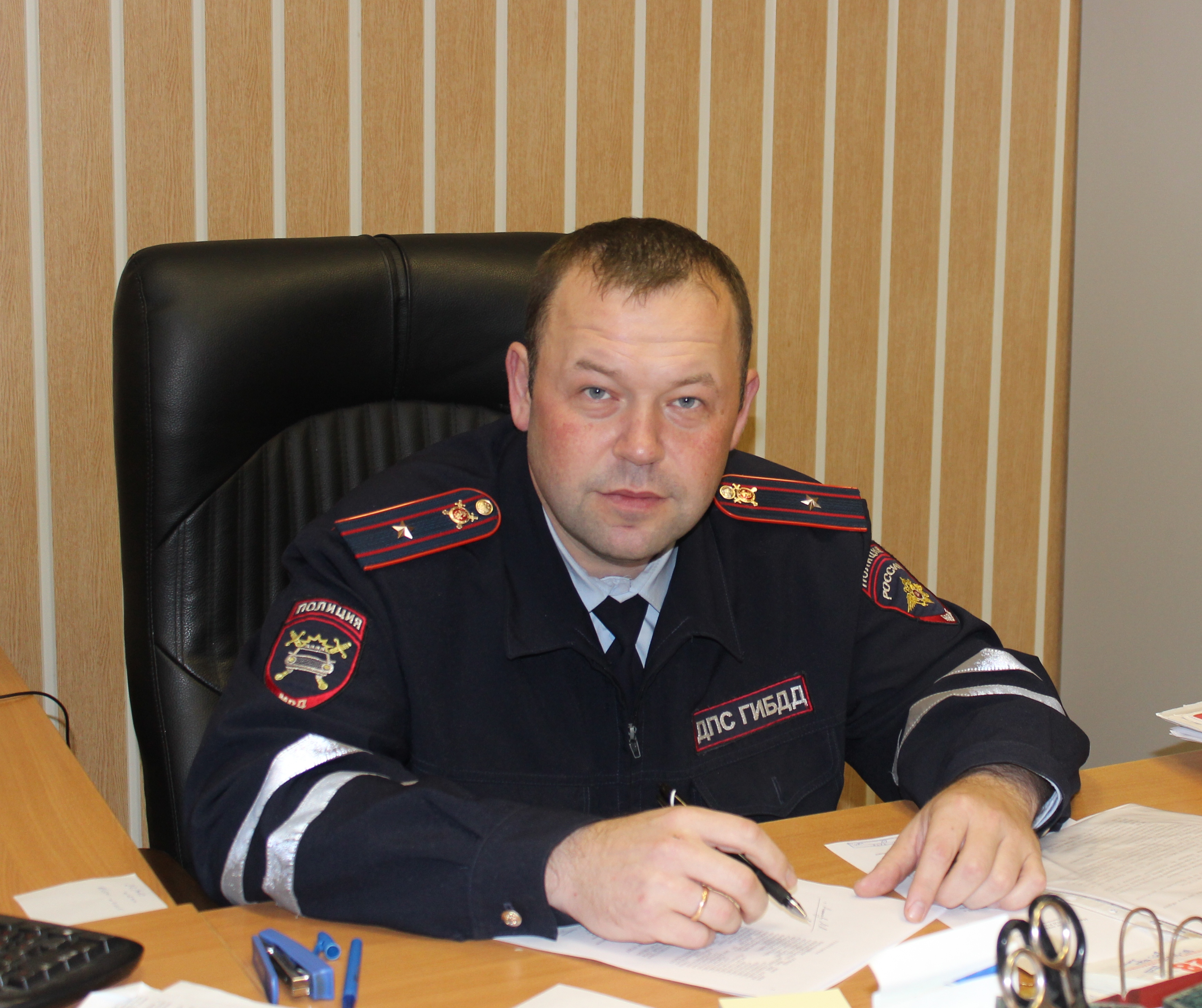 - О том, что буду работать в ГАИ, я даже не думал. Моя мама мечтала, что я буду врачом. Поэтому после окончания школы, я поступил в медицинское училище нашего города. Затем я планировал поступить в медицинский институт г. Екатеринбурга, но как только я закончил мед. училище, меня призвали в армию. Служил я в Отдельной Дивизии оперативного назначения им. Ф.Э.Дзержинского в г. Москве. Именно там я понял, что хочу носить погоны. Отслужив в рядах вооружённых сил, я вернулся в родной город и сообщил о своём желании родителям. Мой дядя, Александр Иванович Волков, который в то время работал в ГАИ г. Новоуральска и пользовался заслуженным авторитетом, предложил мне попробовать свои силы на службе в ГАИ. Так, первого октября 1998 года, я впервые вышел на службу. - И Вы прошли путь от простого инспектора до начальника?- Да. После прохождения первоначальной подготовки в г. Верхняя Салда, я был назначен на должность Инспектора ДПС. Работал на дорогах города, обеспечивая безопасность дорожного движения. Затем я стал старшим инспектором ДПС, был командиром взвода ДПС, командиром роты ДПС. С 2013 года я стал начальником Госавтоинспекции г. Новоуральска.- Для того, чтобы занять такой высокий и ответственный пост, Вы наверное где-то учились? - Конечно, ведь я считаю, что лично должен разбираться во всех тонкостях нашей службы – как в технических, так и в юридических вопросах. Уже работая в ГАИ, я проходил обучение сначала в Московском Инженерно-Физическом Институте по специальности «Промышленная электроника», а затем в Уральском Государственном Экономическом Университете по специальности «Юриспруденция». - Дмитрий Павлович, скажите, трудно ли руководить коллективом?- В моём подчинении – 63 человека. И у каждого моего подчинённого свой характер, свои проблемы и сложности. Я, как начальник, должен найти подход к каждому сотруднику. Кого-то подбодрить, кого-то просто выслушать, а кого-то и поругать, бывает и такое.- В ходе своего исследования, я поняла, что профессия «гаишник» - сложная, ответственная и опасная. Дмитрий Павлович, а как Вы расслабляетесь после трудовых будней?- Я слушаю музыку, она помогает мне отвлечься от насущных проблем. В детстве я окончил Музыкальную школу по классу скрипки, поэтому музыку очень люблю с детства. Слушаю разную музыку, от классики до современной - всё зависит от настроения. - Дмитрий Павлович, а скрипку в руки давно брали?- Признаюсь честно – скрипку последний раз я брал два года назад, пробовал что-то сыграть, но пальцы мои уже не такие гибкие, как в детстве. Чтобы хорошо играть на скрипке, нужны постоянные занятия, а не от случая к случаю. Я хорошо играю на гитаре, люблю петь. Своих сыновей обучаю игре на гитаре, считаю, что это им может пригодиться в жизни.- В преддверии 80-летнего юбилея ГАИ, что бы Вы пожелали своим сотрудникам?- Хочу пожелать своим коллегам в первую очередь – терпения. Также хочется пожелать крепкого здоровья, всегда возвращаться со службы домой, где ждут близкие. Конечно же, повышения по службе и мирных, спокойных будней!- Дмитрий Павлович, передать что-то от Вас  моим одноклассникам?- Да, конечно! Хочу сказать ребятам, что мало знать Правила дорожного движения, нужно обязательно соблюдать их! Причём соблюдать  не только самим, но и учить нерадивых взрослых правильно вести себя на дорогах! ИНТЕРВЬЮ С КОМАНДИРОМ ОТДЕЛЬНОЙ РОТЫ ДПС ГАИ г. НОВОУРАЛЬСКА МАЙОРОМ ПОЛИЦИИ М.А.НЕСВЕТАЕВЫМ.- Максим Аркадьевич, расскажите, как Вы начали свой трудовой путь в ГАИ?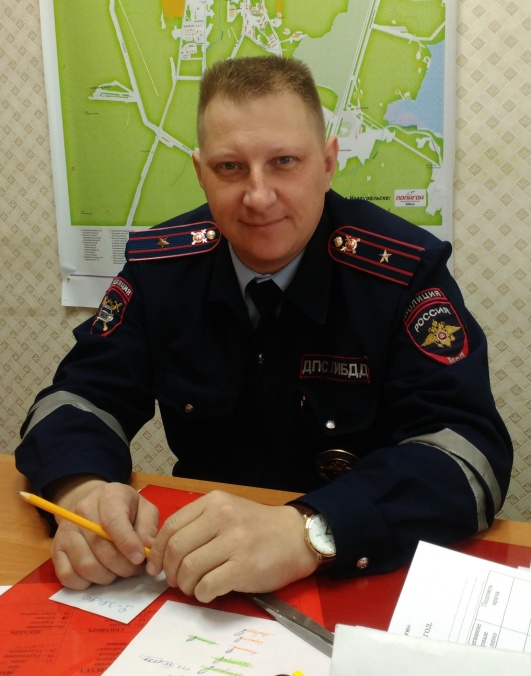 - После того, как отслужил в армии, я решил попробовать свои силы в работе Госавтоинспекции нашего города. В 1996 году я был назначен стажёром по должности инспектора дорожно-патрульной службы. По окончании шести месяцев стажировки, я был направлен в Учебный центр ГУ МВД Свердловской области в г. Верхняя Салда на первоначальную подготовку. - Как продолжилась Ваша служба после прохождения первоначального обучения?- Я уже стал инспектором ДПС, работал в экипаже на патрульном автомобиле. Более опытные сотрудники помогали мне в работе, учили правильному общению с нарушителями. Но для повышения моего профессионального уровня, мне не хватало специального образования. Поэтому, в 2001 году я поступил в Нижнетагильскую средне-специальную школу милиции. После окончания этого учебного заведения я получил своё  первое офицерское звание – лейтенант милиции. - Максим Аркадьевич, расскажите, а какие должности Вы ещё занимали, работая в ГАИ? - С 2003 по 2007 годы я работал в отделении розыска инспектором по розыску транспортных средств, затем я работал старшим инспектором по розыску в отделении розыска, с 2012 по 2014 годы я работал старшим инспектором ДПС. С апреля 2014 года и по настоящее время я работаю командиром отдельной роты ДПС в звании майор полиции.- Скажите, для того, чтобы занять такую ответственную должность, хватало ли того образования, которое у Вас уже было? - Нет. Имея средне-специальное образование и работая старшим инспектором по розыску транспортных средств, мне хотелось хорошо ориентироваться в российском законодательстве. Это было просто необходимо в моей повседневной работе. Поэтому в 2006 году я поступил в Уральский Юридический Институт МВД РФ в г. Екатеринбурге. - То есть – век живи, век учись?   - Да, я считаю, что учёба никому не помешает. Пусть это будет учёба в школе, в колледже, университете. А может, это будут курсы дополнительного образования. Но это всегда будет развитием личности. Так что, желаю вам, ребята, не лениться, а учиться всему новому и интересному!ИНТЕРВЬЮ С ГОСУДАРСТВЕННЫМ ИНСПЕКТОРОМ РЭО МАЙОРОМ ПОЛИЦИИ С.М.СЕЛИВЕРСТОВЫМ.                                                                         - Сергей Михайлович, расскажите о своих школьных годах?- Я родился в Кемеровской области. В школе учился хорошо, ведь в учёбе мне помогала моя старшая сестра. Параллельно общеобразовательной школе я окончил музыкальную школу по классу баяна. Я умею играть на многих музыкальных инструментах: на баяне, на фортепиано, на трубе, на гитаре. Умею и люблю петь. - Как из Кемеровской области Вы оказались в г. Новоуральске?- В Новоуральске, а точнее, в Свердловске-44 я служил в армии. Когда мне исполнилось 19 лет, я приехал в этот город в войсковую часть №43054. В этой части был сформирован военный оркестр Управления Военно-строительных частей Приволжско-Уральского Военного Округа. В этом оркестре я играл на трубе. Я влюбился в город и остался в нём!- А как Вы стали милиционером?- В 1996 году после расформирования войсковой части я пришёл работать в милицию, в роту патрульно-постовой службы. В ГАИ я пришёл работать в 1999 году, работал заместителем командира роты ДПС. С 2001 по 2006 год я был командиром роты ДПС. В 2006 году в связи с ротацией кадров я перешёл на должность государственного инспектора РЭО.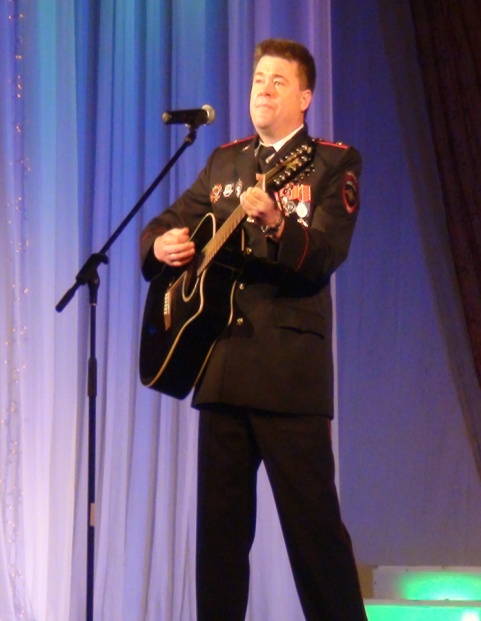 - Сергей Михайлович, а любовь к музыке как-то помогает Вам в такой немузыкальной профессии?- Приобщение с детских лет к музыке, любовь к ней, мне очень помогает в повседневной жизни и в служебной деятельности. Я выступаю на всевозможных конкурсах, концертах, посвящённых той или иной знаменательной дате. В турпоходах и на пикниках моя гитара всегда со мной. Мы с друзьями любим петь под гитару возле костра.- Что бы Вы хотели пожелать моим одноклассникам?- Желаю детям с малых лет не лениться, приобщаться к высокой магии искусства и музыки, которая всегда помогает преодолевать все трудности на длинном жизненном пути независимо от выбранной профессии!ИНТЕРВЬЮ С ИНСПЕКТОРОМ ПО ПРОПАГАНДЕ БЕЗОПАСНОСТИ ДОРОЖНОГО ДВИЖЕНИЯ КАПИТАНОМ ПОЛИЦИИ О.Н.БАРЫКИНОЙ.- Ольга Николаевна, я знаю, что до службы в полиции Вы работали учителем в школе. Как Вы решили перейти в другую сферу деятельности?- Да, у меня высшее педагогическое образование и я 15 лет работала учителем начальных классов в школе. В 2004 году я решила попробовать себя в ГАИ. Скажу честно, у меня с детства была мечта – работать в милиции, так как мой папа служил в ОВД г. Свердловска-44. Мне хотелось пойти по его стопам, и вот, моя мечта осуществилась!- Придя на службу в ГАИ, Вы сразу стали инспектором по пропаганде безопасности дорожного движения?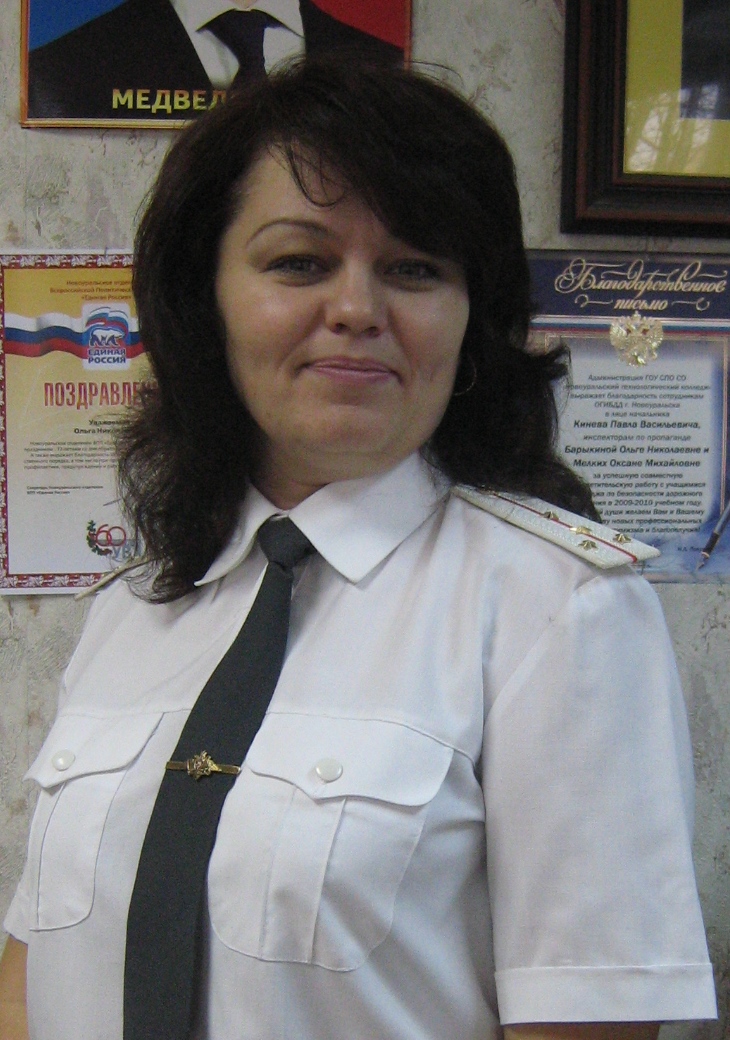 - В ГАИ я сначала работала государственным инспектором РЭО на регистрации транспорта. Затем начальник ГАИ П.В. Кинев (ныне–пенсионер МВД), учитывая моё педагогическое образование, предложил мне должность инспектора по пропаганде. Здесь в первую очередь ведётся работа с детьми, ведь главное в работе ГАИ – не допустить ДТП с участием детей. А для этого важно объяснить детям, что необходимо соблюдать Правила дорожного движения для сохранения своих жизней.- Но ведь Вы работаете не только с детьми. Очень часто Вас можно увидеть в телевизионных программах, услышать по местному радио, в городских газетах печатают Ваши статьи…- Да, на местное телевидение я прихожу, чтобы рассказать о происшествиях г. Новоуральска, стараюсь разъяснить причины ДТП, чтобы донести до горожан необходимость соблюдения Правил дорожного движения. Также в «Прямом эфире» я отвечаю на вопросы жителей нашего города.- Ольга Николаевна, помимо педагогического, Вы получали специальное «полицейское» образование?- Уже работая в полиции, я прошла обучение в Университете МВД в г. Санкт-Петербурге именно по работе пропагандиста. Я считаю, что каждый человек должен постоянно повышать свой профессиональный уровень для того, чтобы его работа приносила пользу.- Ольга Николаевна, Вы любите свою работу? - Я очень люблю свою работу, ведь она очень интересная и нужная. Чем меньше аварий на дорогах города, тем больше мы понимаем, что делаем всё правильно!ИНТЕРВЬЮ СО СТАРШИМ ИНСПЕКТОРОМ ДПС СТАРШИМ ЛЕЙТЕНАНТОМ ПОЛИЦИИ Р.У.ВАЛИЕВЫМ- Рафик Ульфатович, расскажите, с чего началась Ваша служба в ГАИ?- То, что буду работать в ГАИ, я для себя решил ещё, когда учился в школе. У моего отца был друг – Динисламов Рим Карамович, который в то время работал старшим инспектором дорожного надзора ГАИ и носил звание капитан милиции. Мне нравилось наблюдать за его работой, было приятно видеть его в форме на дорогах города. В 1996 году, после того, как отслужил в армии, я устроился на работу в Госавтоинспекцию нашего города. Прошёл стажировку, затем – первоначальную подготовку в Учебном центре ГУ МВД Свердловской области в г. Верхняя Салда. Так сбылась моя детская мечта, и я стал инспектором ДПС.- Вы помните своих наставников? 	-Сначала я работал в экипаже со своим наставником С.А.Кудриным, затем с А.Г.Захватошиным. Эти инспекторы преподали мне  основные навыки работы. Также хочу отметить старшего инспектора ДПС А.В.Заусова, именно он научил меня правильно оформлять ДТП, оказывать помощь пострадавшим. Всегда вспоминаю своих наставников добрыми словами за всё, чему они научили меня.	- Рафик Ульфатович, как проходила Ваша дальнейшая служба?  - В 2001 году я поступил в Нижнетагильскую средне-специальную школу милиции. Я работал в группе сопровождения ГИБДД, сопровождал колонны автобусов с детьми,  крупногабаритные и опасные грузы. В 2003 году я стал старшим инспектором ДПС, затем – командиром взвода ДПС. - Я знаю, что Вы обеспечивали безопасность дорожного движения на XXVII Всемирной летней Универсиаде в г. Казань. Расскажите немного об этом.  - Да, в 2013 году я и ещё четверо инспекторов ДПС нашего города были командированы в г. Казань на 37 дней. На этом мероприятии работали инспекторы из разных регионов России. Мы обеспечивали безопасный проезд спортсменов и многочисленных делегаций к местам проведения соревнований, оказывали помощь зрителям, которые прибывали «поболеть» за любимых спортсменов, осуществляли регулирование дорожного движения. Лето выдалось очень жаркое, нам приходилось находиться под палящим солнцем целый день, ведь работали мы по 16 часов в сутки. Признаюсь честно, было тяжело.- Что помогло Вам выдержать такие нагрузки?- Я с четвёртого класса занимался санным спортом, а этот спорт - не для слабых. Также я занимался в городском туристическом клубе и с руководителем мы обошли пешком всю Свердловскую область, сплавлялись по рекам Урала и Ханты-Мансийского Автономного Округа. А ещё я зимой три раза в неделю окунался в прорубь. То есть, мой организм не боится нагрузок, я с детства веду здоровый образ жизни.    -Рафик Ульфатович, что бы Вы могли пожелать моим одноклассникам?- Желаю ребятам быть принципиальными, соблюдать Правила дорожного движения, не бояться трудностей, закалять характер и заботиться о своём здоровье!ВОПРОСЫОТВЕТЫ (%)Знают Правила дорожного движения100 %Стараются соблюдать Правила дорожного движения, когда идут по улице без сопровождения взрослых96 %Знают, что нельзя ехать на велосипеде по проезжей части дороги в возрасте 10 лет100 %Знают, что когда класс едет на экскурсию в другой город, нужно  пристёгиваться ремнём безопасности в автобусе100 %Знают, что Правила дорожного движения нужны обязательно100 %Хотели бы узнать о работе службы ГАИ подробнее 92 %